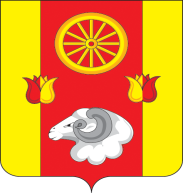 АДМИНИСТРАЦИЯКРАСНОПАРТИЗАНСКОГО  СЕЛЬСКОГО  ПОСЕЛЕНИЯПОСТАНОВЛЕНИЕ31.01.2019		                     п. Краснопартизанский                                             №5                                            		                        Об утверждении Положения об организациидеятельности общественных пожарных старшинв границах населенных пунктов Краснопартизанскогосельского поселенияВ соответствии с пунктом 9 статьи 14 Федерального закона Федерального закона от 06.10.2003 № 131-ФЗ «Об общих принципах организации местного самоуправления в Российской Федерации», статьей 19 Федерального закона от21.12.1994 № 69-ФЗ «О пожарной безопасности», в целях укрепления пожарной безопасности на территориях Краснопартизанского сельского поселенияПОСТАНОВЛЯЮ:Утвердить Положение «Об организации деятельности общественных пожарных старшин в границах населенных пунктов Краснопартизанского сельского поселения», согласно  приложению № 1.Утвердить списки общественных пожарных старшин, согласно приложению № 2.Контроль исполнения настоящего постановления оставляю за собой. Настоящее постановление подлежит размещению в сети Интернет на официальном сайте Администрации Краснопартизанского  сельского поселения.Настоящее постановление вступает в силу с момента его официального обнародования.Глава Администрации Краснопартизанского сельского поселения                                                    А. А. Петренко       Приложение 1                                                                                             к  постановлению  от 31.01.2019 №5                                                                                                                                                 Положениеоб общественном пожарном старшине1. Общие положения1.1. Правовую основу организации деятельности общественных пожарных старшин составляют: Конституция Российской Федерации; Федеральный закон от 06 октября 2003 года №131-ФЗ «Об общих принципах организации местного самоуправления в Российской Федерации»; Федеральный закон от 21.12.1994г. № 69 «О пожарной безопасности»; Устав Краснопартизанского сельского поселения от 26.11.2018г. №93; настоящее Положение.1.2. Общественный пожарный старшина – лицо, избранное на собрании  жителей населенных пунктов Краснопартизанского сельского поселения 30.01.2019г. №1.  1.3. Деятельность общественных пожарных старшин осуществляется в границах населенных пунктов Краснопартизанского сельского поселения.2. Основные задачи деятельности общественных пожарных старшинОсновными задачами деятельности общественных пожарных старшин, как иных форм непосредственного осуществления населением местного самоуправления являются:2.1. Представительство интересов жителей населенного пункта поселения при решении вопросов местного значения в органах местного самоуправления;2.2. Оказание помощи органам местного самоуправления Краснопартизанского сельского поселения и Ремонтненского района в решении вопросов местного значения.3. Полномочия старшиныПри осуществлении своей деятельности старшины обладают следующими полномочиями:3.1. Представляют интересы населения, проживающего на территории осуществления деятельности старшины (далее – на подведомственной территории);3.2. Оказывают помощь администрации в осуществлении противопожарных мероприятий;3.3. Информируют администрацию поселения о состоянии: противопожарных водоемов; подъездов к водоисточникам; звуковой сигнализации для оповещения людей на случай пожара;3.4. Информируют администрацию поселения о наличии в домовладениях противопожарного инвентаря;3.5. Обеспечивают хранение и использование мотопомп, пожарных рукавов;3.6. Предупреждают органы местного самоуправления, государственную противопожарную службу, граждан об угрозе возникновения чрезвычайных ситуаций.4 .Порядок избрания и прекращения полномочий общественных пожарных старшин4.1. Общественный пожарный старшина избирается сроком на 5 лет.4.2. В сельских населенных пунктах с численностью жителей до 50 человек старшина избирается непосредственно из присутствующих на собрании (сходе) граждан.4.3. Собрание (сход) граждан проводится в соответствии с Положением о порядке назначения и проведения собрания граждан.4.4. Старшина имеет удостоверение установленного образца, которое подписывается главой муниципального образования.4.5. Полномочия общественных пожарных старшин прекращаются досрочно в случае:4.5.1. сложения полномочий старшины на основании личного заявления;4.5.2. систематического неисполнения своих обязанностей;4.5.3. отзыва избирателями;4.5.4. переезда старшины на постоянное место жительства за пределы части территории поселения, на которой осуществляется их деятельность;4.5.5. вступления в законную силу обвинительного приговора суда в отношении старшины;4.5.6. прекращения гражданства Российской Федерации;4.5.7. признания недееспособным по решению суда;4.5.8. вступления в законную силу обвинительного приговора суда в отношении старшины;4.5.9. смерти старшины. Решение о досрочном прекращении полномочий старшины принимается собранием (сходом) граждан.4.6. Досрочное переизбрание общественных пожарных старшин производится в порядке, предусмотренном для их избрания.4.7. В связи с утратой доверия из-за систематического неисполнения своих обязанностей или грубого нарушения действующего законодательства, досрочное переизбрание старшины может быть инициировано жителями или органами местного самоуправления поселения. Вопрос о досрочном переизбрании старшины выносится на собрание граждан по письменному обращению к Главе Краснопартизанского сельского поселения не менее 25% жителей, части территории поселения подведомственного старшине. Собрание граждан назначается постановлением Главы Краснопартизанского сельского поселения. Старшина считается досрочно переизбранным, если за его переизбрание проголосовало не менее двух третей присутствующих на собрании граждан.5. Ответственность общественных пожарных старшинОтветственность общественных пожарных старшин перед населением, администрацией, наступает в случае нарушения действующего законодательства, Устава Краснопартизанского сельского поселения, настоящего Положения, невыполнения муниципальных правовых актов Краснопартизанского сельского поселения и Ремонтненского района, либо утраты ими доверия со стороны жителей.6. Контроль за деятельностью общественных пожарных старшинКонтроль за деятельностью общественных пожарных старшин осуществляется путем заслушивания их ежегодных отчетов на собраниях граждан. Работа старшины признается участниками собрания удовлетворительной либо неудовлетворительной. Если старшина за свою работу получили неудовлетворительную оценку, то собрание вправе поставить вопрос об их досрочном переизбрании, либо дать срок для устранения выявленных недостатков. Процедура досрочного переизбрания старшины производится в соответствии с пунктом 4.7. настоящего Положения.Приложение № 2 к Постановлениюот 31.01.2019 №5Переченьобщественных пожарных старшинпо Краснопартизанскому сельскому поселению№ п/пНаименование населенного пунктаФамилия, имя, отчество (полностью)пожарного старшиныТелефон1.п. КраснопартизанскийХалалмагомедов Али Косимович898925115582.с. Заповедное Хаджиев Руслан Абдрашидович89885635933